.RIGHT CROSS ROCK & RECOVER, RIGHT SIDE SHUFFLE, WEAVE RIGHT 2, LEFT SAILOR STEPRIGHT CROSS BEHIND, LEFT POINT, LEFT CROSS OVER, ½ RIGHT SYNCOPATED MONTEREY TURN WITH LEFT POINT, LEFT CROSS STEP, RIGHT SIDE SHUFFLELEFT CROSS ROCK & RECOVER, LEFT SIDE SHUFFLE, WEAVE LEFT 2, RIGHT SAILOR STEPLEFT BEHIND TOUCH, UNWIND ¾ LEFT, RIGHT FORWARD ROCK & RECOVER, RIGHT SHUFFLE BACK, LEFT COASTER STEPSKATE FORWARD RIGHT & LEFT, RIGHT FORWARD SHUFFLE, LEFT FORWARD ROCK/RECOVER, ¼ LEFT SIDE SHUFFLEFULL TURN LEFT, RIGHT CROSS OVER, LEFT POINT, LEFT BEHIND, RIGHT SIDE, LEFT CROSS OVER, RIGHT SIDE, LEFT BEHIND, RIGHT SIDE, LEFT CROSS OVEREasier option:RIGHT SIDE, LEFT ROCK BACK & RECOVER, LEFT SIDE SHUFFLE, RIGHT SYNCOPATED JAZZ BOX WITH ¼ RIGHTLEFT CROSS ROCK & RECOVER, LEFT SIDE SHUFFLEREPEATBrokenheartsville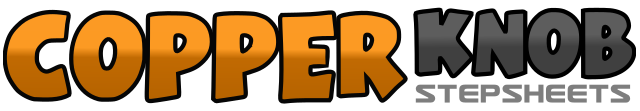 .......Count:60Wall:4Level:Intermediate.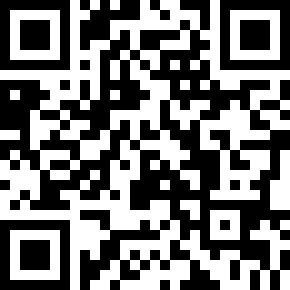 Choreographer:Peter Metelnick (UK)Peter Metelnick (UK)Peter Metelnick (UK)Peter Metelnick (UK)Peter Metelnick (UK).Music:Brokenheartsville - Joe NicholsBrokenheartsville - Joe NicholsBrokenheartsville - Joe NicholsBrokenheartsville - Joe NicholsBrokenheartsville - Joe Nichols........1-2Cross rock right over left, recover weight on left3&4Step right to right, step left together, step right to right5-6Cross step left over right, step right to right7&8Cross step left behind right, step right to right, step left to left1-2Cross step right behind left, point left to left3Cross step left over right4&5Point right to right side, turning ½ right step right together, point left to left6Cross step left over right7&8Step right to right side, step left together, step right to right side1-2Cross rock left over right, recover weight on right3&4Step left to left, step right together, step left to left5-6Cross step right over left, step left to left7&8Cross step right behind left, step left to left, step right to right1-2Touch left toes behind right, unwind ¾ left with weight ending on left3-4Rock right forward, recover weight on left5&6Step right back, step left together, step right back7&8Step left back, step right together, step left forward1-2Step right forward on right diagonal, step left forward on left diagonal3&4Step right forward, step left together, step right forward5-6Rock left forward, recover weight on right7&8Turning ¼ left step left to left, step right together, step left to left1-2Turning ½ left step right to side, turning ½ left step left to side1Cross step right over left2Step left to left side3-4Cross step right over left, point left to left5&6Cross step left behind right, step right to right, cross step left over right7Step right to right side8&1Cross step left behind right, step right to right, cross step left over right2Step right to right side3-4Rock left back, recover weight on right5&6Step left to left, step right together, step left to left7&8Cross step right over left, step left back, turning ¼ right step right to right1-2Cross rock left over right, recover weight on right3&4Step left to left, step right together, step left to left